HOTARAREA NR. 1A ADUNARII GENERALE ORDINARE A ACTIONARILORS.  ANTECO S.A. DIN DATA DE  18 FEBRUARIE 2015	Adunarea Generala Ordinara a Actionarilor S.  ANTECO  S.A. cu sediul in Ploiesti, str. Lamiitei nr.2, judetul Prahova, inregistrata la Oficiul Registrului Comertului sub nr. J29/96/01.03.1991, avand capital social 4.093.445,90 lei integral subscris si varsat, denumita in continuare Societatea, legal constituita , cu un cvorum de 47,25 % din capitalul social, reprezentand un numar de 19.341.862 actiuni, conform prevederilor legale si statutare, convocata prin convocatorul publicat in Monitorul Oficial al Romaniei ,  partea a IV-a si prin ziarul Bursa , intrunita la a doua convocare  ,                                                 	HOTARASTE :          1.Amana cu unanimitate de voturi aprobarea Bugetului de Venituri si Cheltuieli al S. ANTECO S.A. Ploiesti pentru anul 2015 .          2.Amana cu unanimitate de voturi aprobarea Planului de Investitii al  S. ANTECO S.A. Ploiesti pentru anul 2015 .           3.Amana cu unanimitate de voturi aprobarea strategiilor de functionare si dezvoltare  ale societatii .              4.Amana cu unanimitate de voturi aprobarea Criteriilor de performanta ale conducerii societatii pentru exercitiul financiar 01.01.2015 – 31.12.2015 .	   5. Aproba cu unanimitate de voturi Raportul de Evaluare Imobiliara intocmit la data de 5 ianuarie 2015 de catre  S.C. Emerald Finance & Property S.R.L. Bucuresti .                6.Respinge cu unanimitate de voturi gajarea imobilului proprietatea S. ANTECO  S.A. Ploiesti situat in municipiul Ploiesti , str. Lamiitei , nr. 2 , Judetul Prahova , inregistrat la O.C.P.I. sub nr. 103862 in favoarea S. Millennium Bank S.A.                7.Aproba cu unanimitate de voturi imputernicirea Domnului Ilisie Mircea , cetatean roman , domiciliat in municipiul Oradea , str. Simion Barnutiu , nr. 30 , bl. Pb 9 , et.1 , ap. 6 , Judetul Bihor , identificat prin C.I. seria XH , nr. 418422 , eliberata de S.P.C.L.E.P. Oradea la data de 02.02.2006 , C.N.P. 1740113054713,   sa semneze in fata notarului public, al avocatilor si oricaror altor  persoane fizice sau juridice toate hotararile adoptate si sa intreprinda toate demersurile necesare in relatiile cu Oficiul Registrului Comertului, Monitorul Oficial, A.S.F. si BVB.	       8.Aproba cu unanimitate de voturi stabilirea datei de  18.03.2015 ca data de inregistrare pentru identificarea actionarilor asupra carora se rasfrang efectele Adunarii Generale Ordinare a Actionarilor, conform art. 238 din Legea nr.297/2004 privind piata de capital si a datei de 17.03.2015 ca « ex date « .                              S.C.  ANTECO  S.A.  PLOIESTI ,                                       Prin Domnul Mircea Ilisie          In calitate de Imputernicit conform Hotararii A.G.O.A. nr.1/18 Februarie 2015      CATRE ,                                           REGIA   AUTONOMA  MONITORUL                                                                   OFICIAL  S.A.	S.C. ANTECO S.A. Ploiesti , cu sediul in str. Lamiitei , nr.2 , Judetul Prahova , inregistrata la Oficiul Registrului Comertului sub nr. J29/96/01.03.1991 , C.U.I.  1351808  ,  va comunica , prin prezenta , faptul ca  documentul solicitat a fi publicat in Monitorul   Oficial , HOTARAREA   A.G.O.A.  nr. 1/18.02.2015  , contine  2.827   semne , conform  contorului de mai jos .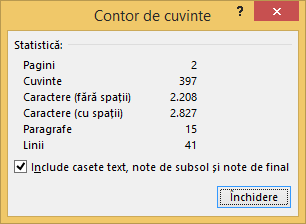 							S.C.  ANTECO  S.A.  PLOIESTI